東門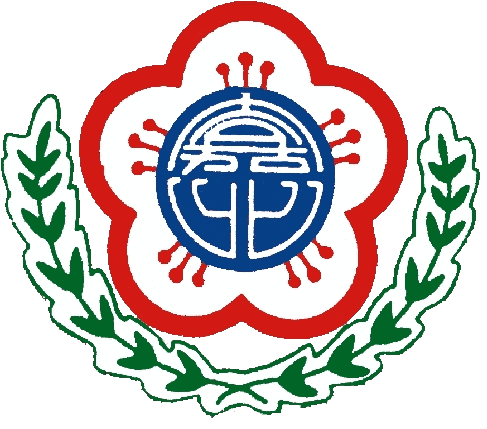 嘉義市嘉北國民小學108學年度校舍平面圖嘉義市嘉北國民小學108學年度校舍平面圖嘉義市嘉北國民小學108學年度校舍平面圖嘉義市嘉北國民小學108學年度校舍平面圖嘉義市嘉北國民小學108學年度校舍平面圖嘉義市嘉北國民小學108學年度校舍平面圖嘉義市嘉北國民小學108學年度校舍平面圖嘉義市嘉北國民小學108學年度校舍平面圖嘉義市嘉北國民小學108學年度校舍平面圖南門機車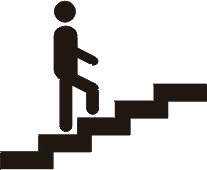 停車棚機車停車棚機車停車棚機車停車棚三樓機車停車棚機車停車棚二樓管樂合奏教室管樂合奏教室管樂合奏教室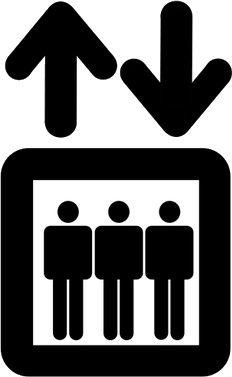 一樓綜合球場綜合球場管樂辦公室地下室中走廊穿堂中走廊穿堂升旗臺中走廊穿堂三樓升旗臺中走廊穿堂二樓西門升旗臺中走廊穿堂一樓地下室地下室中走廊穿堂中走廊穿堂四樓三樓二樓一樓地下室中走廊穿堂A406演藝廳A406演藝廳A406演藝廳四樓A307會議室A306校長室三樓汽車停車場汽車停車場汽車停車場穿堂二樓汽車停車場汽車停車場汽車停車場A112健康中心A112健康中心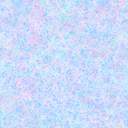 穿堂A106總務處A105教務處A104學務處A103人事會計A102輔導處A101校友家長一樓汽車停車場汽車停車場汽車停車場機車停放格機車停放格機車停放格機車停放格機車停放格桌球教室桌球教室桌球教室桌球教室桌球教室桌球教室展覽室展覽室展覽室大辦公室大辦公室跆拳道教室跆拳道教室跆拳道教室地下室北門機車停放格汽車停車場汽車停車場汽車停車場汽車停車場汽車停車場汽車停車場汽車停車場汽車停車場汽車停車場警衛室嘉北街大門嘉北街大門嘉北街大門